الأمين العامرسالة بالفيديو بمناسبة ساعة الأرض23 آذار/مارس 2024ساعة الأرض مناسبة يقوم فيها ملايين الأشخاص حول العالم بإطفاء الأنوار لتسليط الضوء على المحنة التي يشهدها كوكبنا.وأدعوكم هذا العام لتكونوا من بين هؤلاء الملايين من الأشخاص.فالاحتياجات ملحة، في وقت ينهار فيه بنيان المناخ. حيث كان العام الماضي أكثر الأعوام سخونة على الإطلاق.وساعة الأرض مناسبة أيضا لإبداء التضامن على الصعيد العالمي من أجل اتخاذ مسار مختلف.إنها دليل على ما لكل واحد منها من قدرة على الكفاح من أجل مستقبلنا.فكونوا إذن على الموعد مع هذا الحدث يوم 23 آذار/مارس، في الساعة 8:30 مساء بالتوقيت المحلي.ولنطفئ الأنوار معا ونحول وجهة العالم نحو مستقبل أكثر إشراقا لنا جميعا.***المتحـــدة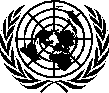 الأمــــــــــم 